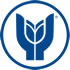 T.CYAŞAR ÜNİVERSİTESİ ENGELLİ ÖĞRENCİ BİRİMİENGELLİ ÖĞRENCİ SORUMLUSU GÖRÜŞME FORMU*Engelli Öğrenci Birim Temsilcisi ilgili akademik yarıyılda en az iki kez görüşme gerçekleştirir, imzalı formun taranmış nüshasını Engelli Öğrenci      Birimine e-posta aracılığıyla iletir. (eob@yasar.edu.tr )                                                                                                                         ……/ ….. /20………………………….. ENGELLİ ÖĞRENCİ BİRİMİ’NE          Yukarıda kimlik ve engel durumu belirtilen öğrenci ile “Uyarlama Değerlendirme ve Öneri Formu”nda yer alan hususlar dikkate alınarak görüşme gerçekleştirilmiştir.Görüşme Notları:   Makul Uyarlamalar (Varsa):Tekerlekli Sandalye ile ulaşılabilecek derslik.Sınav Gözetmeni olarak alan uzmanı kişinin görevlendirilmesi.Sınav içerik ve formatına uygun ek süre verilmesi.                                                                                          ……………. Bölümü Engelli Öğrenci Sorumlusu…………………………………………            İmza